Пойте весной, пойте всегда!Музыкальный руководитель Диана Лукинична ЛеоноваМалыши – музыкальный народ. Они имеют музыкальные способности, о которых мы порой даже не подозреваем, и прямо-таки обожают петь. Душа ребенка чувствительна к песенной интонации, и нередко дети начинают петь «раньше, чем ходить». Сначала они поют так, как слышат. Здесь в полной мере проявляется их способность к подражанию. Постепенно в пении все больше проявляется индивидуальность малыша. Иногда дети (такую игру надо всячески поощрять) разыгрывают целые спектакли, держа в руках микрофон либо предмет, изображающий микрофон, и распевая песни, которые им нравятся.Прекрасно, когда пение занимает важное место в жизни ребенка. Совершенствуется голосовой аппарат, артикуляция. Развиваются чувства, вкус, память (как музыкальная, так и обычная). Кроме того, раннее пение – это путь к развитию музыкальности. Вот несколько рекомендаций по приобщению детей к пению.1.    Петь громко – не значит петь хорошо.Тут несколько слов об особенностях голосового аппарата ребенка. Это инструмент нежный и хрупкий. Воздух превращается в звук, проходя через связки гортани. Связки прикрепляются к краям гортани мышцами, и их формирование происходит с раннего детства до 12 лет. Таким образом, до 12 лет дети поют за счет тонких и слабых голосовых связок, которые легко перенапрячь, или, как выражаются музыканты, «сорвать». Поэтому маленьким детям нельзя петь громко, особенно на улице в холодную или сырую погоду. Есть примеры, когда, «сорвав» голос в раннем детстве, мы уже не можем петь всю жизнь.2.    При совместном пении не заглушайте голос ребенка.Очень хорошо, когда в семье входит в традицию совместное пение. О значении такого пения для приобщения к музыке писал С.В.Образцов в своих воспоминаниях: «Вечерами мы собирались вместе и пели. Песен мы знали очень много. Это были самые приятные минуты детства. Песня и привела меня в мир музыки».В интересах ребенка пойте детские песенки, известные ему. Старайтесь при этом не заглушать голос малыша. Напротив, пусть в этих песнях малыш солирует, а вы ему тихонько подпевайте.3.    Не высмеивайте и не ругайте ребенка, если он поет фальшиво.Это очень важно, поскольку маленький ребенок не уверен в своих силах, и неодобрение взрослых может надолго лишить его желания петь. Это, конечно, не значит, что нельзя поправить пение ребенка или сделать ему замечание. Следите, чтобы при пении голос малыша совпадал с вашим голосом или со звучанием музыкального инструмента, на котором вы играете мелодию песни.4.    Используйте куклы и рисунки.Малыши мыслят конкретными, реальными образами. Поэтому научить их петь выразительно могут помочь доступные примеры из жизни. Скажем, вы хотите выучить с ребенком песню «Зайка», где запев поется медленно, а припев – быстро. Возьмите куклу-зайку и сопровождайте исполнение песни его движениями. Во время запева кукла движется так же медленно, как и музыка, а во время припева – прыгает.Можно использовать при разучивании песни и иллюстрации. Например, когда вы разучиваете новогоднюю песенку – перед ребенком лежит рисунок Деда Мороза, Снегурочки или просто зимний пейзаж. Песенки о конях, петушке или лисе – изображения этих животных. Иллюстрации помогают маленьким певцам сосредоточить внимание, войти в образ песни.Приобщению детей к пению также помогают игры.Игра «Кто первый запоет?».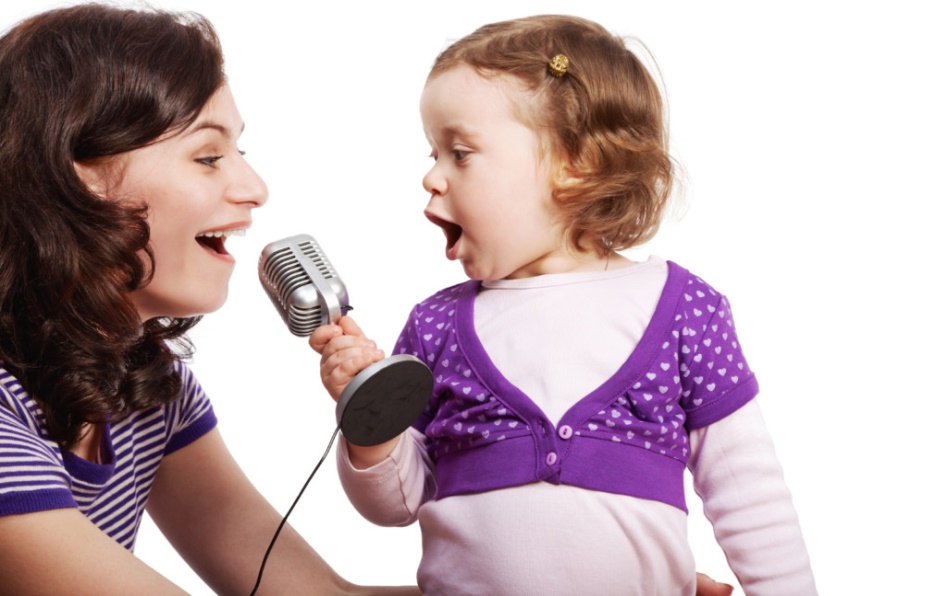 В эту игру хорошо играть вдвоем с братом, сестрой или другим ребенком,  пришедшим к вам в гости. Взрослый начинает напевать без слов мелодию известной детям песни. Кто первый узнает песню, получает очко. Игра может идти до 3 – 5 или более очков.         Можно играть в эту игру, если у ребенка нет компании. Но тогда, как в телепрограмме «Угадай мелодию», он должен угадать песню по первым пять, шести или более нотам.                      Игра «Угадай песню по ритму»Другой вариант угадывания песни – по ритму.Взрослый прохлопывает ритм хорошо известной ребенку песни. Ребенок должен отгадать ее. Потом просит ребенка сделать то же самое.Такие игры развивают у детей чувство ритма.                       И вопрос «на засыпку»: Что петь?О, сейчас так много всего «вкусного» в Интернете, что это уже не вопрос! Вот, например, вам подсказка https://solnet.ee/sol/003/pesni-o-vesne  Замечательный сайт! Всё предельно просто. Никакой регистрации. Заходите, находите песни по душе и пойте! В любое время года, а сейчас давайте петь о весне.Несомненно, что пение внесет в жизнь малышей, а впрочем, и в вашу тоже, улыбку, хорошее настроение. Кроме того, наблюдая, как дети поют, вы узнаете о них много нового, чего раньше не знали.